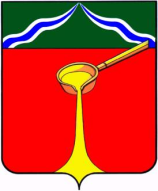 К а л у ж с к а я   о б л а с т ь  А д м и н и с т р а ц и я    м у н и ц и п а л ь н о г о    р а й о н а«Г о р о д   Л ю д и н о в о  и  Л ю д и н о в с к и й   р а й о н»П О С Т А Н О В Л Е Н И Еот 21.02.2020 г.								№  217Об организации ярмарки в день проведения народного праздника«Людиновская масленица»В целях организации розничной торговли на территории муниципального образования городское поселение «Город Людиново» 01.03.2020 г., в рамках мероприятий, посвященных празднованию народного праздника «Людиновская масленица», определенных постановлением администрации муниципального района «Город Людиново и Людиновский район» от 17.02.2020г. №169 «Об организации и проведении народного праздника «Людиновская масленица», в соответствии с постановлением правительства Калужской области от 30.08.2011 №470 «Об организации ярмарок и продажи товаров (выполнения работ, оказания услуг) на них на территории Калужской области», администрация муниципального района «Город Людиново и Людиновский район»ПОСТАНОВЛЯЕТ:1. Установить период проведения ярмарки 01.03.2020 г. с 9.00 до 19.00 часов.2. Определить местом проведения ярмарки фонтанную площадь, городской парк культуры и отдыха, лесопарк микрорайона Сукремль.3. Отделу экономического планирования и инвестиций МР «Город Людиново и Людиновский район»:- организовать размещение нестационарных торговых объектов, объектов развлечения;4. Муниципальному унитарному предприятию «Жилищно-коммунальный сервис»:- организовать прием платежей за размещение нестационарных торговых объектов и  объектов развлечения;5. ООО«Бытовые услуги»: обеспечить уборку территории по окончанию мероприятия.6. Участникам ярмарки: - подать заявки с указанием сведений, согласно постановлению Правительства Калужской области от 30.08.2011 № 470. Заявки на участие в ярмарке принимаются до 28.02.2020 г. (включительно);- согласовать ассортимент товаров (перечень услуг), подлежащих реализации (предоставлению) на ярмарке;- обеспечить соответствие реализуемого товара и предоставляемых услуг требованиям санитарно-эпидемиологического и ветеринарного законодательства.7. Юридические лица и индивидуальные предприниматели, обеспечивающие реализацию товара и предоставление услуг, несут ответственность в соответствии с законодательством Российской Федерации и Калужской области за нарушение санитарных правил, правил в сфере благоустройства, требований безопасности при эксплуатации объектов развлечения. 8. Установить плату за размещение нестационарного торгового объекта:продажа шашлыка - 300 руб. за п.м.;продажа детских игрушек, шариков, сувенирной продукции -200 руб. п.м.;продажа выпечки, мороженного, сладкой ваты, попкорна, безалкогольных напитков в пластиковой таре - 250 руб. за п.м. прочие товары - 300 руб. за п.м. При размещении нестационарных торговых объектов и объектов развлечения на территории городского парка и в лесопарке микрорайона Сукремль применять корректирующий коэффициент -  0,3.9. Рекомендовать Межрайонному отделу Министерства внутренних дел России «Людиновский», 7 отряду Федеральной противопожарной службы по Калужской области обеспечить безопасность участников ярмарки.10. Опубликовать настоящее постановление в средствах массовой информации.11. Контроль за исполнением настоящего постановления возложить на заместителя главы администрации муниципального района Т.А. Давыдову.12. Настоящее Постановление вступает в силу с момента подписания.Глава администрациимуниципального района							     Д.М. АганичевПриложениек постановлению администрацииМР «Город Людиново и Людиновский район»от 21.02.2020г. № 217Ассортимент товаров (перечень услуг), подлежащих реализации (предоставлению) на ярмарке 1.Непродовольственные товары:	надувные шары;	детские игрушки;	сувенирная продукция;2. Продовольственные товары:	блины;	хлебобулачная продукция;	кондитерские изделия;	сладкая вата;	газированные напитки в пластиковой таре.3.Услуги: 	объекты развлечения.